CJSA Updated Classification 2021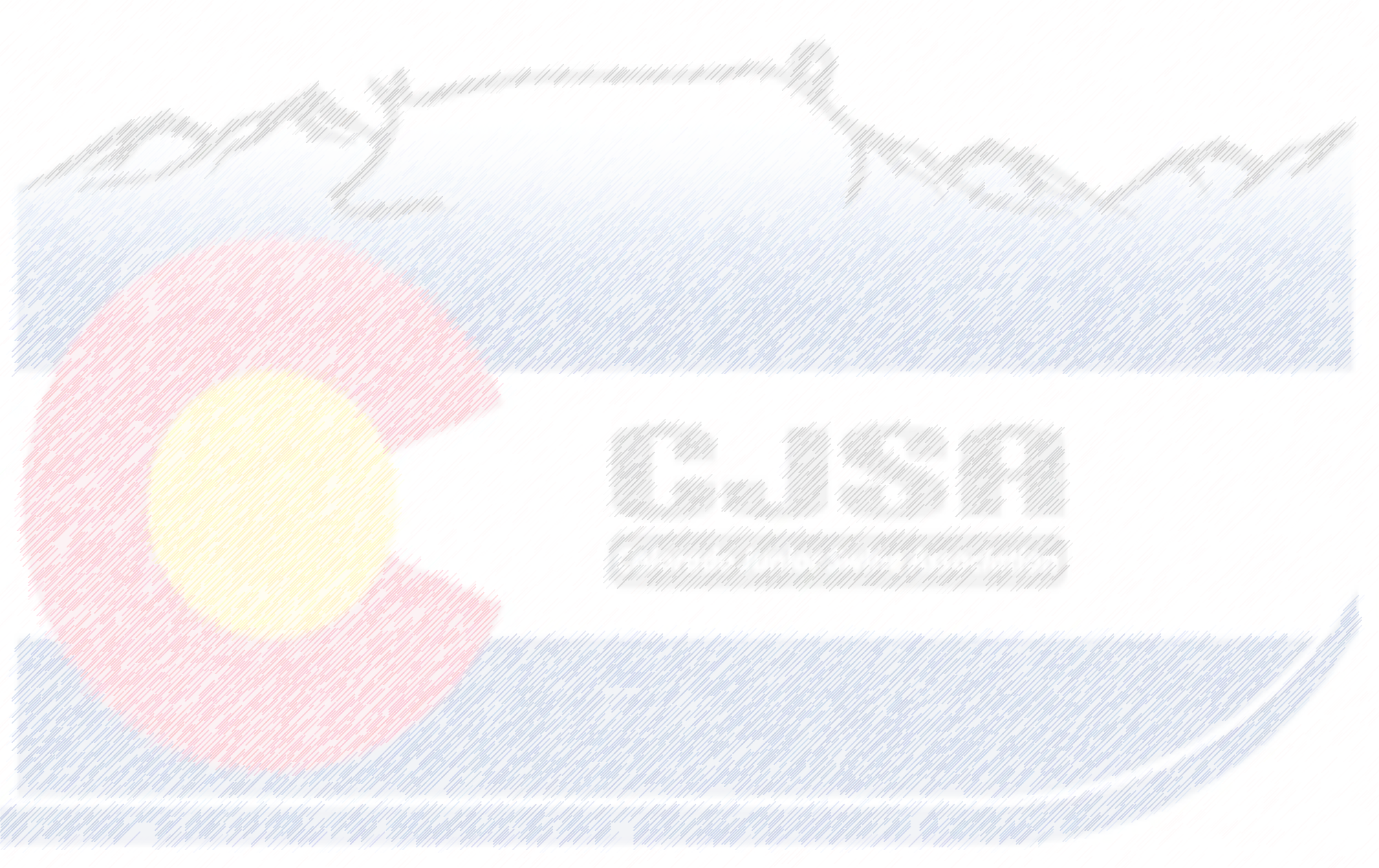 BerkshirePredominantly black in colorExhibiting Berkshire breed character (i.e. Erect Ears, white on face)3 of 4 legs must be white (4 legs being white is ideal)Must have white on nose Can have white on face and ears (must not be solid black or white on face and ears must not be solid white.)NO evidence of formation of a belt or excessive white on bodyDurocMust be solid red in colorExhibiting Duroc Breed Character (i.e. Down Ears)No white or black hairsBlack spots can’t be larger than a quarterHampshirePredominantly black in color with a white belt fully encircling the body over the shoulders encompassing the front legsMust exhibit Hampshire breed character (i.e. Erect ears)Sheath or navel must be blackNo white above the cap of the hock or white behind the navel or sheathCan have white on the nose but must not break the brim of the noseExcessive freckling in the belt may be cause for being classed outYorkshireMust be solid white in colorExhibiting Yorkshire Characteristics (i.e. Erect ears)No colored hairsAny indication of masking will be classed out Pigment over the size of a quarter will be classed outChesterMust be solid whiteExhibiting Chester White character (i.e. down ears)No colored hairsAny indication of masking will be classed out Pigment over the size of a quarter will be classed outLandraceMust be solid whiteExhibiting Landrace character (i.e. down ears)No colored hairsAny indication of masking will be classed out Pigment over the size of a quarter will be classed outSpotMust be black and white in colorExhibiting Spotted character (i.e. down ears)No red hairsAny indication of a belt will be classed out Hogs with solid black faces will be classed outPolandPredominantly black in colorExhibiting Poland China breed character (i.e. down ears, white on face)3 of 4 legs must be white (4 legs being white is ideal)Must have white on nose Can have white on face and ears (must not be solid black or white on face and ears must not be solid white.)NO evidence of formation of a belt or excessive white on bodyDark CrossbredHogs with black pigmentation or hair larger than a U.S. QuarterLight CrossbredHogs without black pigmentation or hair larger than a U.S. Quarter 